Vážené kolegyne a kolegovia,v produkčnom prostredí IS ŠZP v nasledujúcom builde bude nasadené  riešenie pre  zmenovú požiadavku ohľadom notifikácií.Termín nasadenia buildu :  pravdepodobne v období od 7.1.2019 - 10.1.2019  v čase od 16:00 (potvrdenie presného termínu  nasadenia Vám bude oznámené pred termínom mailom).Podľa prístupových práv IS ŠZP Vám prídu do mailovej schránky  notifikačné správy z IS ŠZP  napr. (tak ako testovacieho prostredia) :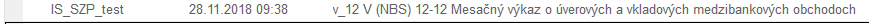 Používatelia IS ŠZP budú mať automaticky nastavené plné mailové notifikovanie.Na elimináciu/ zrušenie mailového notifikovania je potrebné v IS ŠZP po nasadení buildu  urobiť nasledovné kroky :Link do produkčného prostrediahttps://szp.nbs.sk/ Postup nastavenia notifikácií používateľaV pravom hornom rohu aplikácie kliknúť na ikonku   (nastavenie notifikácií),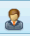 potom kliknúť na ponuku  ,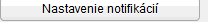  v okne s notifikáciami máte možnosť odškrtnúť (odznačiť) potrebné políčka v stĺpci E-mailová notifikácia (viď. obrazovky) podľa Vašej pracovnej agendy.Upozornenie:Funkčnosť pôvodného nastavenia E-mail notifikácií  po nasadení nového buildu bude slúžiť na nastavenie zasielania povinných (automatických) notifikácií do e-mailu používateľa, napr. zmena prístupových práv, hromadný export, splatnenie vyjadrenia....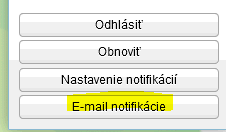 Dopracovaná zmena sa týka rozšírenia možností pre používateľské nastavenie notifikácií. V druhej polovici januára bude dodaná  aktulizovaná dokumentácia  (používateľské príručky).V prípade pomoci ohľadom tejto zmeny sa môžete obrátiť na týchto kolegov:Jana Sithová  5787 2677Tatiana Jurkivová 5787 2686Jana Sičáková  5787 2339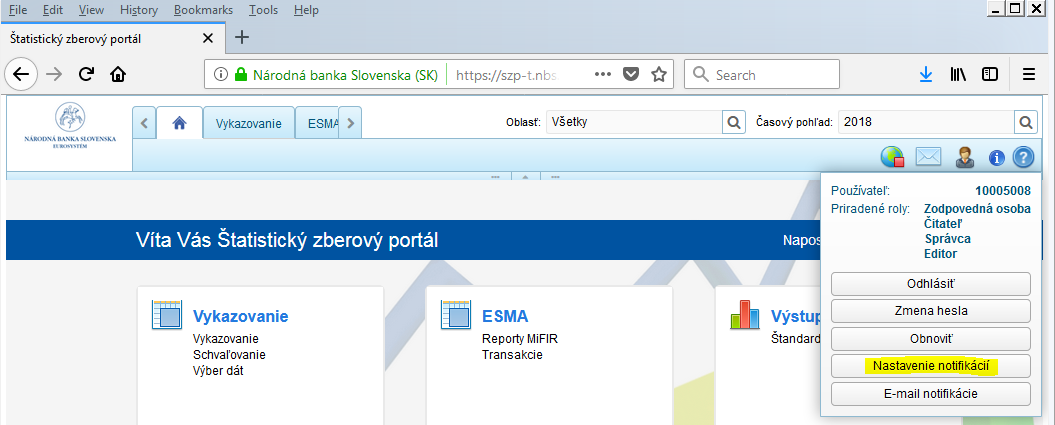 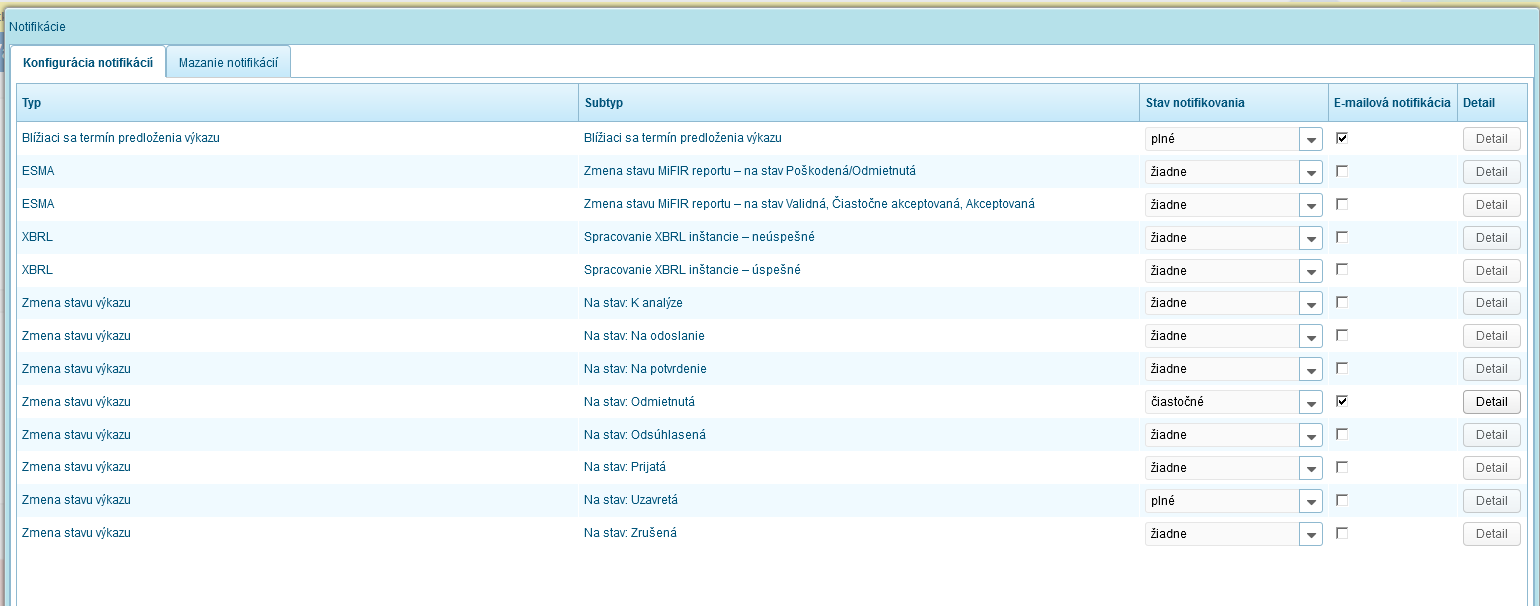 